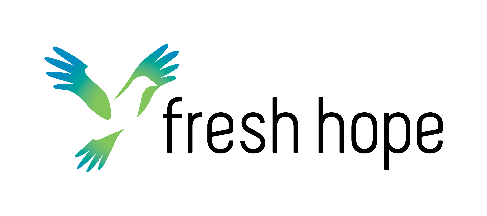 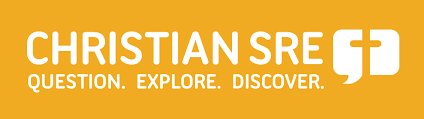 Combined Arrangement for Special Religious Education atThe local representatives of a DoE approved SRE provider listed below have agreed to deliver SRE by a combined arrangement as described in the DoE, Special Religious Education Procedures. The local representatives of DoE approved providers listed below have confirmed that the teachers are authorised and agreed to give their details to the school as required by the Special Religious Education Procedures.The participating approved providers are:The above participating providers have agreed to cross authorise the following teacher(s) to conduct SRE under these arrangements.The authorisation of SRE teachers, involving verifying the teacher’s Working With Children Check Number (WWCC), providing child protection and classroom management training and arranging for mentoring has been conducted by the approved SRE Provider associated with the authorising person.The local representative of the approved provider is the contact for any matter relating to a teacher’s authorisation.Should there be any concerns about this arrangement for SRE, please contact the local SRE Coordinator:School for(Insert School name)(Insert year)DoE Approved Provider(church/religious persuasion)DoE Approved Provider(church/religious persuasion)Name of local church/groupName of local church/groupSignature of authorising personContact phone numberThe approved curriculum (a) SRE will use is/are:The approved curriculum (a) SRE will use is/are:The approved curriculum (a) SRE will use is/are:Direct curriculum website:SRE Teacher (full name)Date of birthContact phone numberAuthorised by which DoE approved provider(Insert name of local SRE Coordinator)(Insert Phone No.)(Insert email address)